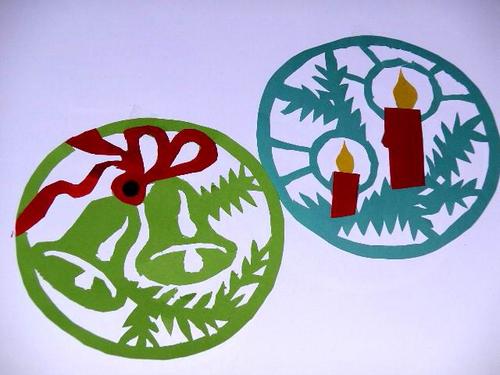 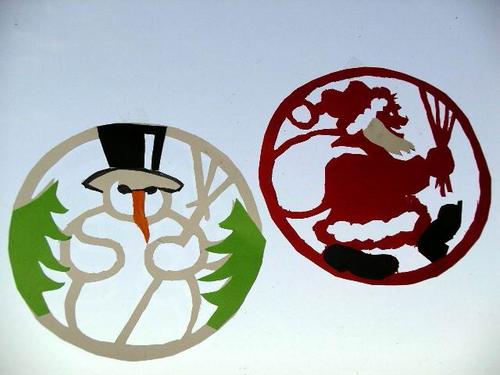 Les parties de couleurs différentes du modèle, sont collées en dernier par – dessus et de chaque côté !